Актуальні гранти, проекти та програмиМіністерство регіонального розвитку, будівництва та житлово-комунального господарстваМіністерство регіонального розвитку, будівництва та житлово-комунального господарстваМіністерство регіонального розвитку, будівництва та житлово-комунального господарстваhttp://www.minregion.gov.ua/napryamki-diyalnosti/international-cooperation/internat-cooperation/minregion-zaproshuye-do-uchasti-u-proekti-programa-rozvitku-munitsipalnoyi-infrastrukturi-ukrayini/http://www.minregion.gov.ua/napryamki-diyalnosti/international-cooperation/internat-cooperation/minregion-zaproshuye-do-uchasti-u-proekti-programa-rozvitku-munitsipalnoyi-infrastrukturi-ukrayini/http://www.minregion.gov.ua/napryamki-diyalnosti/international-cooperation/internat-cooperation/minregion-zaproshuye-do-uchasti-u-proekti-programa-rozvitku-munitsipalnoyi-infrastrukturi-ukrayini/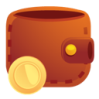 400 000 євро3 лютого поточного року прийнято Закон України «Про ратифікацію Фінансової угоди (проект «Програма розвитку муніципальної інфраструктури України») між Україною та Європейським інвестиційним банком».Фінансовою угодою передбачено залучення 400 млн. євро для модернізації інфраструктури житлово-комунального господарства України у сферах:теплопостачанняводопостачання та водовідведенняенергоефективність будівельзовнішнє освітлення населених пунктівповодження з побутовими відходами.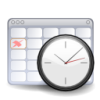 Не вказано3 лютого поточного року прийнято Закон України «Про ратифікацію Фінансової угоди (проект «Програма розвитку муніципальної інфраструктури України») між Україною та Європейським інвестиційним банком».Фінансовою угодою передбачено залучення 400 млн. євро для модернізації інфраструктури житлово-комунального господарства України у сферах:теплопостачанняводопостачання та водовідведенняенергоефективність будівельзовнішнє освітлення населених пунктівповодження з побутовими відходами.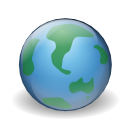 Українська 3 лютого поточного року прийнято Закон України «Про ратифікацію Фінансової угоди (проект «Програма розвитку муніципальної інфраструктури України») між Україною та Європейським інвестиційним банком».Фінансовою угодою передбачено залучення 400 млн. євро для модернізації інфраструктури житлово-комунального господарства України у сферах:теплопостачанняводопостачання та водовідведенняенергоефективність будівельзовнішнє освітлення населених пунктівповодження з побутовими відходами.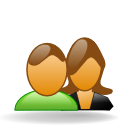 місцеві органивиконавчоївлади, органимісцевогосамоврядування,державні такомунальніпідприємства3 лютого поточного року прийнято Закон України «Про ратифікацію Фінансової угоди (проект «Програма розвитку муніципальної інфраструктури України») між Україною та Європейським інвестиційним банком».Фінансовою угодою передбачено залучення 400 млн. євро для модернізації інфраструктури житлово-комунального господарства України у сферах:теплопостачанняводопостачання та водовідведенняенергоефективність будівельзовнішнє освітлення населених пунктівповодження з побутовими відходами.Загальний період погашення позики (з урахуванням пільгового періоду):15 років для субпроектів у сфері зовнішнього освітлення населених пунктів та поводження з побутовими відходами;22 роки для субпроектів у сфері централізованого теплопостачання та енергоефективності будівель;30 років для проектів у сфері гарячого водопостачання, централізованого та нецентралізованого питного водопостачання, водовідведення.Пільговий період:3 роки для субпроектів у сфері зовнішнього освітлення населених пунктів та поводження з побутовими відходами;5 років для субпроектів у сфері централізованого теплопостачання та енергоефективності будівель;8 років для проектів у сфері гарячого водопостачання, централізованого та нецентралізованого питного водопостачання, водовідведення.Строки будівництва за субпроектами не можуть перевищувати тривалість пільгового періоду.Кінцевими бенефіціарами частини позики можуть виступати центральні та місцеві органи виконавчої влади, органи місцевого самоврядування, державні та комунальні підприємства (включаючи підприємства, державна чи комунальна частка в яких більше 50 відсотків).Наразі приймаються заявки від потенційних кінцевих бенефіціарів .Для участі в Програмі просимо заповнити анкетиУ разі виникнення питань звертайтесь за номером 207-18-94.Завантажити заявку Ви можете на сайті: http://www.minregion.gov.ua/napryamki-diyalnosti/international-cooperation/internat-cooperation/minregion-zaproshuye-do-uchasti-u-proekti-programa-rozvitku-munitsipalnoyi-infrastrukturi-ukrayini/ Загальний період погашення позики (з урахуванням пільгового періоду):15 років для субпроектів у сфері зовнішнього освітлення населених пунктів та поводження з побутовими відходами;22 роки для субпроектів у сфері централізованого теплопостачання та енергоефективності будівель;30 років для проектів у сфері гарячого водопостачання, централізованого та нецентралізованого питного водопостачання, водовідведення.Пільговий період:3 роки для субпроектів у сфері зовнішнього освітлення населених пунктів та поводження з побутовими відходами;5 років для субпроектів у сфері централізованого теплопостачання та енергоефективності будівель;8 років для проектів у сфері гарячого водопостачання, централізованого та нецентралізованого питного водопостачання, водовідведення.Строки будівництва за субпроектами не можуть перевищувати тривалість пільгового періоду.Кінцевими бенефіціарами частини позики можуть виступати центральні та місцеві органи виконавчої влади, органи місцевого самоврядування, державні та комунальні підприємства (включаючи підприємства, державна чи комунальна частка в яких більше 50 відсотків).Наразі приймаються заявки від потенційних кінцевих бенефіціарів .Для участі в Програмі просимо заповнити анкетиУ разі виникнення питань звертайтесь за номером 207-18-94.Завантажити заявку Ви можете на сайті: http://www.minregion.gov.ua/napryamki-diyalnosti/international-cooperation/internat-cooperation/minregion-zaproshuye-do-uchasti-u-proekti-programa-rozvitku-munitsipalnoyi-infrastrukturi-ukrayini/ Загальний період погашення позики (з урахуванням пільгового періоду):15 років для субпроектів у сфері зовнішнього освітлення населених пунктів та поводження з побутовими відходами;22 роки для субпроектів у сфері централізованого теплопостачання та енергоефективності будівель;30 років для проектів у сфері гарячого водопостачання, централізованого та нецентралізованого питного водопостачання, водовідведення.Пільговий період:3 роки для субпроектів у сфері зовнішнього освітлення населених пунктів та поводження з побутовими відходами;5 років для субпроектів у сфері централізованого теплопостачання та енергоефективності будівель;8 років для проектів у сфері гарячого водопостачання, централізованого та нецентралізованого питного водопостачання, водовідведення.Строки будівництва за субпроектами не можуть перевищувати тривалість пільгового періоду.Кінцевими бенефіціарами частини позики можуть виступати центральні та місцеві органи виконавчої влади, органи місцевого самоврядування, державні та комунальні підприємства (включаючи підприємства, державна чи комунальна частка в яких більше 50 відсотків).Наразі приймаються заявки від потенційних кінцевих бенефіціарів .Для участі в Програмі просимо заповнити анкетиУ разі виникнення питань звертайтесь за номером 207-18-94.Завантажити заявку Ви можете на сайті: http://www.minregion.gov.ua/napryamki-diyalnosti/international-cooperation/internat-cooperation/minregion-zaproshuye-do-uchasti-u-proekti-programa-rozvitku-munitsipalnoyi-infrastrukturi-ukrayini/ Грант НЦ «Логос» на розвиток ІТ-освіти в УкраїніГрант НЦ «Логос» на розвиток ІТ-освіти в УкраїніГрант НЦ «Логос» на розвиток ІТ-освіти в Україніhttps://biggggidea.com/opportunities/grant-nts-logos-na-rozvitok-it-osviti-v-ukrani/https://biggggidea.com/opportunities/grant-nts-logos-na-rozvitok-it-osviti-v-ukrani/https://biggggidea.com/opportunities/grant-nts-logos-na-rozvitok-it-osviti-v-ukrani/10000 грн, 6500 грн, 3500грн.Навчальний центр комп’ютерного навчання «Логос», який є партнером Фонду «BrainBasket» (створеного за участі представників Міністерства економічного розвитку та КМДА), з метою розвитку ІТ-освіти в Україні, оголошує конкурс на написання найкращих письмових робіт на тему «ІТ-майбутнє України». Мета конкурсу: підтримка талановитих та цілеспрямованих людей, які хочуть розпочати свою кар’єру в ІТ-сфері та орієнтовані на розвиток ІТ-культури в Україні.31 березня 2016р.Навчальний центр комп’ютерного навчання «Логос», який є партнером Фонду «BrainBasket» (створеного за участі представників Міністерства економічного розвитку та КМДА), з метою розвитку ІТ-освіти в Україні, оголошує конкурс на написання найкращих письмових робіт на тему «ІТ-майбутнє України». Мета конкурсу: підтримка талановитих та цілеспрямованих людей, які хочуть розпочати свою кар’єру в ІТ-сфері та орієнтовані на розвиток ІТ-культури в Україні.Українська Навчальний центр комп’ютерного навчання «Логос», який є партнером Фонду «BrainBasket» (створеного за участі представників Міністерства економічного розвитку та КМДА), з метою розвитку ІТ-освіти в Україні, оголошує конкурс на написання найкращих письмових робіт на тему «ІТ-майбутнє України». Мета конкурсу: підтримка талановитих та цілеспрямованих людей, які хочуть розпочати свою кар’єру в ІТ-сфері та орієнтовані на розвиток ІТ-культури в Україні.Усі бажаючі від 16 роківНавчальний центр комп’ютерного навчання «Логос», який є партнером Фонду «BrainBasket» (створеного за участі представників Міністерства економічного розвитку та КМДА), з метою розвитку ІТ-освіти в Україні, оголошує конкурс на написання найкращих письмових робіт на тему «ІТ-майбутнє України». Мета конкурсу: підтримка талановитих та цілеспрямованих людей, які хочуть розпочати свою кар’єру в ІТ-сфері та орієнтовані на розвиток ІТ-культури в Україні.Учасники конкурсу: до участі в конкурсі запрошуються усі бажаючі незалежно від освіти, професії та сфери діяльності віком від 16 років. Наявність технічних знань, знання англійської мови чи попереднього досвіду в ІТ-сфері не вимагається та до уваги під час розгляду конкурсних робіт комісією не береться. Умови конкурсу: для участі в конкурсі необхідно надати українською мовою креативне есе на тему «ІТ-майбутнє України». Обсяг есе – до 1 000 слів. У разі використання цитат та інших джерел посилання на них обов’язкове. Оголошення переможців: відбудеться 4 квітня 2016 року.Роботи необхідно надіслати на конкурс заповнивши онлайн- форму.Розмір гранту: Переможцям конкурсу надається грант на навчання на будь-яких групових курсах в НЦ «Логос» в розмірі:І місце — 10 000 грн.ІІ місце — 6 500 грн.ІІІ місце — 3 500 грн.За додатковою інформацією звертайтеся за телефоном (032) 225-74-06, (067) 990-11-22 або пишіть нам на електронну скриньку logosgrant@gmail.comDeadline: 31 березня 2016р.Учасники конкурсу: до участі в конкурсі запрошуються усі бажаючі незалежно від освіти, професії та сфери діяльності віком від 16 років. Наявність технічних знань, знання англійської мови чи попереднього досвіду в ІТ-сфері не вимагається та до уваги під час розгляду конкурсних робіт комісією не береться. Умови конкурсу: для участі в конкурсі необхідно надати українською мовою креативне есе на тему «ІТ-майбутнє України». Обсяг есе – до 1 000 слів. У разі використання цитат та інших джерел посилання на них обов’язкове. Оголошення переможців: відбудеться 4 квітня 2016 року.Роботи необхідно надіслати на конкурс заповнивши онлайн- форму.Розмір гранту: Переможцям конкурсу надається грант на навчання на будь-яких групових курсах в НЦ «Логос» в розмірі:І місце — 10 000 грн.ІІ місце — 6 500 грн.ІІІ місце — 3 500 грн.За додатковою інформацією звертайтеся за телефоном (032) 225-74-06, (067) 990-11-22 або пишіть нам на електронну скриньку logosgrant@gmail.comDeadline: 31 березня 2016р.Учасники конкурсу: до участі в конкурсі запрошуються усі бажаючі незалежно від освіти, професії та сфери діяльності віком від 16 років. Наявність технічних знань, знання англійської мови чи попереднього досвіду в ІТ-сфері не вимагається та до уваги під час розгляду конкурсних робіт комісією не береться. Умови конкурсу: для участі в конкурсі необхідно надати українською мовою креативне есе на тему «ІТ-майбутнє України». Обсяг есе – до 1 000 слів. У разі використання цитат та інших джерел посилання на них обов’язкове. Оголошення переможців: відбудеться 4 квітня 2016 року.Роботи необхідно надіслати на конкурс заповнивши онлайн- форму.Розмір гранту: Переможцям конкурсу надається грант на навчання на будь-яких групових курсах в НЦ «Логос» в розмірі:І місце — 10 000 грн.ІІ місце — 6 500 грн.ІІІ місце — 3 500 грн.За додатковою інформацією звертайтеся за телефоном (032) 225-74-06, (067) 990-11-22 або пишіть нам на електронну скриньку logosgrant@gmail.comDeadline: 31 березня 2016р.Грант НЦ «Логос» на розвиток ІТ-освіти в УкраїніГрант НЦ «Логос» на розвиток ІТ-освіти в УкраїніГрант НЦ «Логос» на розвиток ІТ-освіти в Україніhttps://biggggidea.com/opportunities/grant-nts-logos-na-rozvitok-it-osviti-v-ukrani/https://biggggidea.com/opportunities/grant-nts-logos-na-rozvitok-it-osviti-v-ukrani/https://biggggidea.com/opportunities/grant-nts-logos-na-rozvitok-it-osviti-v-ukrani/10000 грн, 6500 грн, 3500грн.Навчальний центр комп’ютерного навчання «Логос», який є партнером Фонду «BrainBasket» (створеного за участі представників Міністерства економічного розвитку та КМДА), з метою розвитку ІТ-освіти в Україні, оголошує конкурс на написання найкращих письмових робіт на тему «ІТ-майбутнє України». Мета конкурсу: підтримка талановитих та цілеспрямованих людей, які хочуть розпочати свою кар’єру в ІТ-сфері та орієнтовані на розвиток ІТ-культури в Україні.31 березня 2016р.Навчальний центр комп’ютерного навчання «Логос», який є партнером Фонду «BrainBasket» (створеного за участі представників Міністерства економічного розвитку та КМДА), з метою розвитку ІТ-освіти в Україні, оголошує конкурс на написання найкращих письмових робіт на тему «ІТ-майбутнє України». Мета конкурсу: підтримка талановитих та цілеспрямованих людей, які хочуть розпочати свою кар’єру в ІТ-сфері та орієнтовані на розвиток ІТ-культури в Україні.Українська Навчальний центр комп’ютерного навчання «Логос», який є партнером Фонду «BrainBasket» (створеного за участі представників Міністерства економічного розвитку та КМДА), з метою розвитку ІТ-освіти в Україні, оголошує конкурс на написання найкращих письмових робіт на тему «ІТ-майбутнє України». Мета конкурсу: підтримка талановитих та цілеспрямованих людей, які хочуть розпочати свою кар’єру в ІТ-сфері та орієнтовані на розвиток ІТ-культури в Україні.Усі бажаючі від 16 роківНавчальний центр комп’ютерного навчання «Логос», який є партнером Фонду «BrainBasket» (створеного за участі представників Міністерства економічного розвитку та КМДА), з метою розвитку ІТ-освіти в Україні, оголошує конкурс на написання найкращих письмових робіт на тему «ІТ-майбутнє України». Мета конкурсу: підтримка талановитих та цілеспрямованих людей, які хочуть розпочати свою кар’єру в ІТ-сфері та орієнтовані на розвиток ІТ-культури в Україні.Учасники конкурсу: до участі в конкурсі запрошуються усі бажаючі незалежно від освіти, професії та сфери діяльності віком від 16 років. Наявність технічних знань, знання англійської мови чи попереднього досвіду в ІТ-сфері не вимагається та до уваги під час розгляду конкурсних робіт комісією не береться. Умови конкурсу: для участі в конкурсі необхідно надати українською мовою креативне есе на тему «ІТ-майбутнє України». Обсяг есе – до 1 000 слів. У разі використання цитат та інших джерел посилання на них обов’язкове. Оголошення переможців: відбудеться 4 квітня 2016 року.Роботи необхідно надіслати на конкурс заповнивши онлайн- форму.Розмір гранту: Переможцям конкурсу надається грант на навчання на будь-яких групових курсах в НЦ «Логос» в розмірі:І місце — 10 000 грн.ІІ місце — 6 500 грн.ІІІ місце — 3 500 грн.За додатковою інформацією звертайтеся за телефоном (032) 225-74-06, (067) 990-11-22 або пишіть нам на електронну скриньку logosgrant@gmail.comDeadline: 31 березня 2016р.Учасники конкурсу: до участі в конкурсі запрошуються усі бажаючі незалежно від освіти, професії та сфери діяльності віком від 16 років. Наявність технічних знань, знання англійської мови чи попереднього досвіду в ІТ-сфері не вимагається та до уваги під час розгляду конкурсних робіт комісією не береться. Умови конкурсу: для участі в конкурсі необхідно надати українською мовою креативне есе на тему «ІТ-майбутнє України». Обсяг есе – до 1 000 слів. У разі використання цитат та інших джерел посилання на них обов’язкове. Оголошення переможців: відбудеться 4 квітня 2016 року.Роботи необхідно надіслати на конкурс заповнивши онлайн- форму.Розмір гранту: Переможцям конкурсу надається грант на навчання на будь-яких групових курсах в НЦ «Логос» в розмірі:І місце — 10 000 грн.ІІ місце — 6 500 грн.ІІІ місце — 3 500 грн.За додатковою інформацією звертайтеся за телефоном (032) 225-74-06, (067) 990-11-22 або пишіть нам на електронну скриньку logosgrant@gmail.comDeadline: 31 березня 2016р.Учасники конкурсу: до участі в конкурсі запрошуються усі бажаючі незалежно від освіти, професії та сфери діяльності віком від 16 років. Наявність технічних знань, знання англійської мови чи попереднього досвіду в ІТ-сфері не вимагається та до уваги під час розгляду конкурсних робіт комісією не береться. Умови конкурсу: для участі в конкурсі необхідно надати українською мовою креативне есе на тему «ІТ-майбутнє України». Обсяг есе – до 1 000 слів. У разі використання цитат та інших джерел посилання на них обов’язкове. Оголошення переможців: відбудеться 4 квітня 2016 року.Роботи необхідно надіслати на конкурс заповнивши онлайн- форму.Розмір гранту: Переможцям конкурсу надається грант на навчання на будь-яких групових курсах в НЦ «Логос» в розмірі:І місце — 10 000 грн.ІІ місце — 6 500 грн.ІІІ місце — 3 500 грн.За додатковою інформацією звертайтеся за телефоном (032) 225-74-06, (067) 990-11-22 або пишіть нам на електронну скриньку logosgrant@gmail.comDeadline: 31 березня 2016р.Актуальні стажування та стипендіїАктуальні стажування та стипендіїАктуальні стажування та стипендіїШкола мерівШкола мерівШкола мерівhttp://www.martenscentre.eu/join-teamhttp://www.martenscentre.eu/join-teamhttp://www.martenscentre.eu/join-team500 доларів, можливість отримати стипендіюОрганізатори: Агенція "Спільні зусилля" у партнерстві з Бізнес-школа МІМ-Київ та Клуб "Коло".ХТО МОЖЕ ПОДАВАТИ ЗАЯВКУ:міські голови або місцеві політичні та громадські лідери міст обласного значення та об’єднаних територіальних громад, котрі готові взяти на себе відповідальність за розвиток своїх міст; віком старше 21-го року; котрі мають вищу освіту; спроможні профінансувати організаційні витрати для забезпечення власного навчання, в розмірі 500 доларів США з особи* у гривневому еквіваленті по курсу НБУ на момент здійснення внеску. 31 березня 2016р.Організатори: Агенція "Спільні зусилля" у партнерстві з Бізнес-школа МІМ-Київ та Клуб "Коло".ХТО МОЖЕ ПОДАВАТИ ЗАЯВКУ:міські голови або місцеві політичні та громадські лідери міст обласного значення та об’єднаних територіальних громад, котрі готові взяти на себе відповідальність за розвиток своїх міст; віком старше 21-го року; котрі мають вищу освіту; спроможні профінансувати організаційні витрати для забезпечення власного навчання, в розмірі 500 доларів США з особи* у гривневому еквіваленті по курсу НБУ на момент здійснення внеску. Українська Організатори: Агенція "Спільні зусилля" у партнерстві з Бізнес-школа МІМ-Київ та Клуб "Коло".ХТО МОЖЕ ПОДАВАТИ ЗАЯВКУ:міські голови або місцеві політичні та громадські лідери міст обласного значення та об’єднаних територіальних громад, котрі готові взяти на себе відповідальність за розвиток своїх міст; віком старше 21-го року; котрі мають вищу освіту; спроможні профінансувати організаційні витрати для забезпечення власного навчання, в розмірі 500 доларів США з особи* у гривневому еквіваленті по курсу НБУ на момент здійснення внеску. Міські голови або місцеві політичні та громадські лідериОрганізатори: Агенція "Спільні зусилля" у партнерстві з Бізнес-школа МІМ-Київ та Клуб "Коло".ХТО МОЖЕ ПОДАВАТИ ЗАЯВКУ:міські голови або місцеві політичні та громадські лідери міст обласного значення та об’єднаних територіальних громад, котрі готові взяти на себе відповідальність за розвиток своїх міст; віком старше 21-го року; котрі мають вищу освіту; спроможні профінансувати організаційні витрати для забезпечення власного навчання, в розмірі 500 доларів США з особи* у гривневому еквіваленті по курсу НБУ на момент здійснення внеску. ЯК ПОДАТИ ЗАЯВКУ:І-етап: Заповнення реєстраційної он-лайн форми http://bit.ly/24oUB6J  та надсилання пакету документів від усієї команди ОДНИМ АРХІВОМ за адресою shkolameriv@gmail.com до 31 БЕРЕЗНЯ 2016.До пакету документів входить: 1. Профіль команди http://bit.ly/ProfilKomandy  ; 2. Командний мотиваційний лист з зазначенням причин бажання навчатися в Школа Мерів; 3. Командне есе на тему «Моє місто через 10 років»; 4. Рекомендаційний лист на команду;5. Індивідуальна анкета учасника команди http://bit.ly/AnketaKandydata ;6. Резюме(СV) кожного учасника команди; 7. Копія паспорта кожного учасника команди (1,2 та 11 ст.); 8. Копія диплома про вищу освіту в Україні та додатки до нього.ІІ-етап: Співбесіда, за результатами якої буде сформовано склад учасників ІІ-ої програми.Перевага у відборі надається командам, очолюваних діючими міськими головами. Кандидати на посаду міського голови також можуть брати участь у відборі.ЩО ВКЛЮЧАЄТЬСЯ В НАВЧАЛЬНУ ПРОГРАМУ ШКОЛИ МЕРІВ? І) 8 навчальних модулів (8.04.2016 – 31.07.2016); ІІ) стажування в муніципалітетах Польщі (18 – 25.06.2016); ІІІ) розробки стратегії розвитку міста та проекту вирішення однієї з ключових проблем міста (31.07.2016 – 31.08.2016).Викладання:щоп’ятниці, суботи та неділі з паузами між модулями;192 години лекцій, семінарів, дискусій та практичних занять по 24 години на кожен модуль.Спікери Школи:викладачі бізнес школи «МІМ-Київ»;міські голови та профільні менеджери муніципалітетів України та Польщі;автори кращих практик місцевого розвитку України та інших країн світу;галузеві експерти.ПЕРЕВАГИ НАВЧАННЯ У «ШКОЛІ МЕРІВ»: Освоєння стандартів публічного адміністрування в логіці МВА-PA програми Бізнес-школи «МІМ-Київ»; Комплексне освоєння всіх сфер діяльності міського голови; Набуття європейського досвіду місцевого управління та знайомство з кращими практиками; Експертна підтримка в розробці стратегії свого міста, а також супровід написання проекту вирішення ключової проблеми в місті; Свідоцтво державного зразка про підвищення кваліфікації.Deadline: 31 березня 2016р.ЯК ПОДАТИ ЗАЯВКУ:І-етап: Заповнення реєстраційної он-лайн форми http://bit.ly/24oUB6J  та надсилання пакету документів від усієї команди ОДНИМ АРХІВОМ за адресою shkolameriv@gmail.com до 31 БЕРЕЗНЯ 2016.До пакету документів входить: 1. Профіль команди http://bit.ly/ProfilKomandy  ; 2. Командний мотиваційний лист з зазначенням причин бажання навчатися в Школа Мерів; 3. Командне есе на тему «Моє місто через 10 років»; 4. Рекомендаційний лист на команду;5. Індивідуальна анкета учасника команди http://bit.ly/AnketaKandydata ;6. Резюме(СV) кожного учасника команди; 7. Копія паспорта кожного учасника команди (1,2 та 11 ст.); 8. Копія диплома про вищу освіту в Україні та додатки до нього.ІІ-етап: Співбесіда, за результатами якої буде сформовано склад учасників ІІ-ої програми.Перевага у відборі надається командам, очолюваних діючими міськими головами. Кандидати на посаду міського голови також можуть брати участь у відборі.ЩО ВКЛЮЧАЄТЬСЯ В НАВЧАЛЬНУ ПРОГРАМУ ШКОЛИ МЕРІВ? І) 8 навчальних модулів (8.04.2016 – 31.07.2016); ІІ) стажування в муніципалітетах Польщі (18 – 25.06.2016); ІІІ) розробки стратегії розвитку міста та проекту вирішення однієї з ключових проблем міста (31.07.2016 – 31.08.2016).Викладання:щоп’ятниці, суботи та неділі з паузами між модулями;192 години лекцій, семінарів, дискусій та практичних занять по 24 години на кожен модуль.Спікери Школи:викладачі бізнес школи «МІМ-Київ»;міські голови та профільні менеджери муніципалітетів України та Польщі;автори кращих практик місцевого розвитку України та інших країн світу;галузеві експерти.ПЕРЕВАГИ НАВЧАННЯ У «ШКОЛІ МЕРІВ»: Освоєння стандартів публічного адміністрування в логіці МВА-PA програми Бізнес-школи «МІМ-Київ»; Комплексне освоєння всіх сфер діяльності міського голови; Набуття європейського досвіду місцевого управління та знайомство з кращими практиками; Експертна підтримка в розробці стратегії свого міста, а також супровід написання проекту вирішення ключової проблеми в місті; Свідоцтво державного зразка про підвищення кваліфікації.Deadline: 31 березня 2016р.ЯК ПОДАТИ ЗАЯВКУ:І-етап: Заповнення реєстраційної он-лайн форми http://bit.ly/24oUB6J  та надсилання пакету документів від усієї команди ОДНИМ АРХІВОМ за адресою shkolameriv@gmail.com до 31 БЕРЕЗНЯ 2016.До пакету документів входить: 1. Профіль команди http://bit.ly/ProfilKomandy  ; 2. Командний мотиваційний лист з зазначенням причин бажання навчатися в Школа Мерів; 3. Командне есе на тему «Моє місто через 10 років»; 4. Рекомендаційний лист на команду;5. Індивідуальна анкета учасника команди http://bit.ly/AnketaKandydata ;6. Резюме(СV) кожного учасника команди; 7. Копія паспорта кожного учасника команди (1,2 та 11 ст.); 8. Копія диплома про вищу освіту в Україні та додатки до нього.ІІ-етап: Співбесіда, за результатами якої буде сформовано склад учасників ІІ-ої програми.Перевага у відборі надається командам, очолюваних діючими міськими головами. Кандидати на посаду міського голови також можуть брати участь у відборі.ЩО ВКЛЮЧАЄТЬСЯ В НАВЧАЛЬНУ ПРОГРАМУ ШКОЛИ МЕРІВ? І) 8 навчальних модулів (8.04.2016 – 31.07.2016); ІІ) стажування в муніципалітетах Польщі (18 – 25.06.2016); ІІІ) розробки стратегії розвитку міста та проекту вирішення однієї з ключових проблем міста (31.07.2016 – 31.08.2016).Викладання:щоп’ятниці, суботи та неділі з паузами між модулями;192 години лекцій, семінарів, дискусій та практичних занять по 24 години на кожен модуль.Спікери Школи:викладачі бізнес школи «МІМ-Київ»;міські голови та профільні менеджери муніципалітетів України та Польщі;автори кращих практик місцевого розвитку України та інших країн світу;галузеві експерти.ПЕРЕВАГИ НАВЧАННЯ У «ШКОЛІ МЕРІВ»: Освоєння стандартів публічного адміністрування в логіці МВА-PA програми Бізнес-школи «МІМ-Київ»; Комплексне освоєння всіх сфер діяльності міського голови; Набуття європейського досвіду місцевого управління та знайомство з кращими практиками; Експертна підтримка в розробці стратегії свого міста, а також супровід написання проекту вирішення ключової проблеми в місті; Свідоцтво державного зразка про підвищення кваліфікації.Deadline: 31 березня 2016р.Програма професійних стажувань PROFESSIONAL FELLOWS PROGRAMПрограма професійних стажувань PROFESSIONAL FELLOWS PROGRAMПрограма професійних стажувань PROFESSIONAL FELLOWS PROGRAMhttp://professionalfellows.americancouncils.org/#intro http://professionalfellows.americancouncils.org/#intro http://professionalfellows.americancouncils.org/#intro Витрати покриваються організаторамиПрограма професійних стажувань дає перспективним молодим фахівцям можливість отримати практичний досвід та наочність роботи в уряді США. Знання та інтерес цих молодих професіоналів щодо американських політичних процесів буде розширений завдяки короткостроковому стажуванню в місцевих законодавчих органах США, а також в установах державного рівня і в некомерційних організаціях, які мають відношення до тематики програми.Апліканти запрошуються до заповнення анкети учасника он-лайн за посиланням: https://ais.americancouncils.org/pfp 15 квітня 2016р.Програма професійних стажувань дає перспективним молодим фахівцям можливість отримати практичний досвід та наочність роботи в уряді США. Знання та інтерес цих молодих професіоналів щодо американських політичних процесів буде розширений завдяки короткостроковому стажуванню в місцевих законодавчих органах США, а також в установах державного рівня і в некомерційних організаціях, які мають відношення до тематики програми.Апліканти запрошуються до заповнення анкети учасника он-лайн за посиланням: https://ais.americancouncils.org/pfp Англійська Програма професійних стажувань дає перспективним молодим фахівцям можливість отримати практичний досвід та наочність роботи в уряді США. Знання та інтерес цих молодих професіоналів щодо американських політичних процесів буде розширений завдяки короткостроковому стажуванню в місцевих законодавчих органах США, а також в установах державного рівня і в некомерційних організаціях, які мають відношення до тематики програми.Апліканти запрошуються до заповнення анкети учасника он-лайн за посиланням: https://ais.americancouncils.org/pfp Молоді фахівці віком від 25 до 35 роківПрограма професійних стажувань дає перспективним молодим фахівцям можливість отримати практичний досвід та наочність роботи в уряді США. Знання та інтерес цих молодих професіоналів щодо американських політичних процесів буде розширений завдяки короткостроковому стажуванню в місцевих законодавчих органах США, а також в установах державного рівня і в некомерційних організаціях, які мають відношення до тематики програми.Апліканти запрошуються до заповнення анкети учасника он-лайн за посиланням: https://ais.americancouncils.org/pfp Більш детальну інформацію розміщено за наступним сайтом: http://professionalfellows.americancouncils.org/ Professional Fellows Program (PFP) – це програма професійних стажувань для молодих фахівців, спонсором якої є Бюро з питань освіти та культури Державного департаменту США. Для Вірменії, Азербайджану, Грузії, Молдови, Турції та України PFP має законодавчий фокус і керується Американськими Радами з міжнародної освіти: ACTR/ACCELS.Deadline: 15 квітня 2016р.Більш детальну інформацію розміщено за наступним сайтом: http://professionalfellows.americancouncils.org/ Professional Fellows Program (PFP) – це програма професійних стажувань для молодих фахівців, спонсором якої є Бюро з питань освіти та культури Державного департаменту США. Для Вірменії, Азербайджану, Грузії, Молдови, Турції та України PFP має законодавчий фокус і керується Американськими Радами з міжнародної освіти: ACTR/ACCELS.Deadline: 15 квітня 2016р.Більш детальну інформацію розміщено за наступним сайтом: http://professionalfellows.americancouncils.org/ Professional Fellows Program (PFP) – це програма професійних стажувань для молодих фахівців, спонсором якої є Бюро з питань освіти та культури Державного департаменту США. Для Вірменії, Азербайджану, Грузії, Молдови, Турції та України PFP має законодавчий фокус і керується Американськими Радами з міжнародної освіти: ACTR/ACCELS.Deadline: 15 квітня 2016р.Уряд ТуреччиниУряд ТуреччиниУряд Туреччиниhttp://www.turkiyeburslari.gov.tr/http://www.turkiyeburslari.gov.tr/http://www.turkiyeburslari.gov.tr/Від 200 до 1000 доларів на місяцьTurkiye Burslari (Стипендії Туреччини) - стипендіальна програма уряду Туреччини. У ній бере участь близько 30 приватних і державних університетів, де є програми англійською мовою. Стипендії надаються на навчання в бакалавраті, магістратурі та на програмах PhD.Щомісячна стипендія:Бакалаврат - 200 доларів СШАМагістратура - 300 доларів СШАДокторська ступінь - 500 доларів СШАДослідницькі роботи - 1000 доларів США31 березня 2016р.Turkiye Burslari (Стипендії Туреччини) - стипендіальна програма уряду Туреччини. У ній бере участь близько 30 приватних і державних університетів, де є програми англійською мовою. Стипендії надаються на навчання в бакалавраті, магістратурі та на програмах PhD.Щомісячна стипендія:Бакалаврат - 200 доларів СШАМагістратура - 300 доларів СШАДокторська ступінь - 500 доларів СШАДослідницькі роботи - 1000 доларів СШААнглійська Turkiye Burslari (Стипендії Туреччини) - стипендіальна програма уряду Туреччини. У ній бере участь близько 30 приватних і державних університетів, де є програми англійською мовою. Стипендії надаються на навчання в бакалавраті, магістратурі та на програмах PhD.Щомісячна стипендія:Бакалаврат - 200 доларів СШАМагістратура - 300 доларів СШАДокторська ступінь - 500 доларів СШАДослідницькі роботи - 1000 доларів СШАСтуденти,бакалаври,магістри,аспірантиTurkiye Burslari (Стипендії Туреччини) - стипендіальна програма уряду Туреччини. У ній бере участь близько 30 приватних і державних університетів, де є програми англійською мовою. Стипендії надаються на навчання в бакалавраті, магістратурі та на програмах PhD.Щомісячна стипендія:Бакалаврат - 200 доларів СШАМагістратура - 300 доларів СШАДокторська ступінь - 500 доларів СШАДослідницькі роботи - 1000 доларів СШАПовна оплата за навчанняБезкоштовний рік Турецького мовного курсуБезкоштовне розміщення в державному гуртожитокАвіаквиток на навчання і назадМедичне страхуванняВимоги до кандидатів:Мати громадянство будь-якої країни, крім Туреччини (Ті, хто має подвійне громадянство абомали турецьке громадянство раніше не можуть брати участь)Чи не бути зареєстрованим студентом в турецькому університеті на те академічному рівні,але який заявник претендує в заявціОбмеження за віком до 30 років для магістерських програмОбмеження за віком до 35 років для докторських програмМати принаймні 75% сукупного середнього бала в дипломі або принаймні 75% по будь-якому національному або міжнародному випускного тестуванняМати добре здоров'яІнша інформація:Ви можете подати заявку на отримання стипендії тільки за однією з програм, запропонованихTurkiye Burslari, відповідно до Вашого освітою і академічними цілями.Пам'ятайте, що отримання стипендії від Turkiye Burslari увазі зарахування в університет.Заявники будуть прийняті в один з університетів, зазначених в онлайн заявці на отриманнястипендії від Turkiye Burslari.Більшість програм в турецьких університетах викладаються турецькою мовою. але, тим не менш, єпрограми з іноземними мовами навчання: англійська, французька, німецька.Кандидати на отримання стипендії, які бажають навчатися на іноземній мові, повинні надатисертифікат міжнародного іспиту за відповідним мови.Пам'ятайте, що більшість програм з іноземною мовою викладання можуть вимагати результатівпроходження міжнародних тестувань, таких, як GRE, GMAT і т.п. Мова викладання Ви можетедізнатися при заповненні заявки.Подача заявки на стипендію Türkiye Burslari приймається онлайн і є абсолютно безкоштовним.Deadline – 31 березня 2016 рокуПовна оплата за навчанняБезкоштовний рік Турецького мовного курсуБезкоштовне розміщення в державному гуртожитокАвіаквиток на навчання і назадМедичне страхуванняВимоги до кандидатів:Мати громадянство будь-якої країни, крім Туреччини (Ті, хто має подвійне громадянство абомали турецьке громадянство раніше не можуть брати участь)Чи не бути зареєстрованим студентом в турецькому університеті на те академічному рівні,але який заявник претендує в заявціОбмеження за віком до 30 років для магістерських програмОбмеження за віком до 35 років для докторських програмМати принаймні 75% сукупного середнього бала в дипломі або принаймні 75% по будь-якому національному або міжнародному випускного тестуванняМати добре здоров'яІнша інформація:Ви можете подати заявку на отримання стипендії тільки за однією з програм, запропонованихTurkiye Burslari, відповідно до Вашого освітою і академічними цілями.Пам'ятайте, що отримання стипендії від Turkiye Burslari увазі зарахування в університет.Заявники будуть прийняті в один з університетів, зазначених в онлайн заявці на отриманнястипендії від Turkiye Burslari.Більшість програм в турецьких університетах викладаються турецькою мовою. але, тим не менш, єпрограми з іноземними мовами навчання: англійська, французька, німецька.Кандидати на отримання стипендії, які бажають навчатися на іноземній мові, повинні надатисертифікат міжнародного іспиту за відповідним мови.Пам'ятайте, що більшість програм з іноземною мовою викладання можуть вимагати результатівпроходження міжнародних тестувань, таких, як GRE, GMAT і т.п. Мова викладання Ви можетедізнатися при заповненні заявки.Подача заявки на стипендію Türkiye Burslari приймається онлайн і є абсолютно безкоштовним.Deadline – 31 березня 2016 рокуПовна оплата за навчанняБезкоштовний рік Турецького мовного курсуБезкоштовне розміщення в державному гуртожитокАвіаквиток на навчання і назадМедичне страхуванняВимоги до кандидатів:Мати громадянство будь-якої країни, крім Туреччини (Ті, хто має подвійне громадянство абомали турецьке громадянство раніше не можуть брати участь)Чи не бути зареєстрованим студентом в турецькому університеті на те академічному рівні,але який заявник претендує в заявціОбмеження за віком до 30 років для магістерських програмОбмеження за віком до 35 років для докторських програмМати принаймні 75% сукупного середнього бала в дипломі або принаймні 75% по будь-якому національному або міжнародному випускного тестуванняМати добре здоров'яІнша інформація:Ви можете подати заявку на отримання стипендії тільки за однією з програм, запропонованихTurkiye Burslari, відповідно до Вашого освітою і академічними цілями.Пам'ятайте, що отримання стипендії від Turkiye Burslari увазі зарахування в університет.Заявники будуть прийняті в один з університетів, зазначених в онлайн заявці на отриманнястипендії від Turkiye Burslari.Більшість програм в турецьких університетах викладаються турецькою мовою. але, тим не менш, єпрограми з іноземними мовами навчання: англійська, французька, німецька.Кандидати на отримання стипендії, які бажають навчатися на іноземній мові, повинні надатисертифікат міжнародного іспиту за відповідним мови.Пам'ятайте, що більшість програм з іноземною мовою викладання можуть вимагати результатівпроходження міжнародних тестувань, таких, як GRE, GMAT і т.п. Мова викладання Ви можетедізнатися при заповненні заявки.Подача заявки на стипендію Türkiye Burslari приймається онлайн і є абсолютно безкоштовним.Deadline – 31 березня 2016 рокуСтипендії Варшавського університетуСтипендії Варшавського університетуСтипендії Варшавського університетуСтипендії Варшавського університетуhttp://platfor.ma/mozhlivosti/postosvita/533975f4a0afa/http://platfor.ma/mozhlivosti/postosvita/533975f4a0afa/http://platfor.ma/mozhlivosti/postosvita/533975f4a0afa/http://platfor.ma/mozhlivosti/postosvita/533975f4a0afa/Стипендія 1350 злотихЦентр східноєвропейських студій Варшавського університету (Studium Europy Wschodniej  UW) щороку надає 25 стипендій для навчання на дворічній магістерській програмі «Східноєвропейські студії».Фокус програми — вивчення історії та політиці всього посткомуністичного простору, також деякі курси присвячено соціології, географії, демографії, економіці, історії мистецтва та літератури. Студенти можуть обрати одну із спеціалізацій: Східна Європа,  Центральна Європа, Балкани, Росія, Кавказ, Центральна Азія.Стипендіальна програма покриває вартість навчання в університеті протягом двох років, курси польської мови та однієї із східноєвропейських мов на вибір. Студенти також отримують щомісячну стипендію розміром 1350 злотих.Центр східноєвропейських студій Варшавського університету (Studium Europy Wschodniej  UW) щороку надає 25 стипендій для навчання на дворічній магістерській програмі «Східноєвропейські студії».Фокус програми — вивчення історії та політиці всього посткомуністичного простору, також деякі курси присвячено соціології, географії, демографії, економіці, історії мистецтва та літератури. Студенти можуть обрати одну із спеціалізацій: Східна Європа,  Центральна Європа, Балкани, Росія, Кавказ, Центральна Азія.Стипендіальна програма покриває вартість навчання в університеті протягом двох років, курси польської мови та однієї із східноєвропейських мов на вибір. Студенти також отримують щомісячну стипендію розміром 1350 злотих.15 березня кожного рокуЦентр східноєвропейських студій Варшавського університету (Studium Europy Wschodniej  UW) щороку надає 25 стипендій для навчання на дворічній магістерській програмі «Східноєвропейські студії».Фокус програми — вивчення історії та політиці всього посткомуністичного простору, також деякі курси присвячено соціології, географії, демографії, економіці, історії мистецтва та літератури. Студенти можуть обрати одну із спеціалізацій: Східна Європа,  Центральна Європа, Балкани, Росія, Кавказ, Центральна Азія.Стипендіальна програма покриває вартість навчання в університеті протягом двох років, курси польської мови та однієї із східноєвропейських мов на вибір. Студенти також отримують щомісячну стипендію розміром 1350 злотих.Центр східноєвропейських студій Варшавського університету (Studium Europy Wschodniej  UW) щороку надає 25 стипендій для навчання на дворічній магістерській програмі «Східноєвропейські студії».Фокус програми — вивчення історії та політиці всього посткомуністичного простору, також деякі курси присвячено соціології, географії, демографії, економіці, історії мистецтва та літератури. Студенти можуть обрати одну із спеціалізацій: Східна Європа,  Центральна Європа, Балкани, Росія, Кавказ, Центральна Азія.Стипендіальна програма покриває вартість навчання в університеті протягом двох років, курси польської мови та однієї із східноєвропейських мов на вибір. Студенти також отримують щомісячну стипендію розміром 1350 злотих.Польська, англійська Центр східноєвропейських студій Варшавського університету (Studium Europy Wschodniej  UW) щороку надає 25 стипендій для навчання на дворічній магістерській програмі «Східноєвропейські студії».Фокус програми — вивчення історії та політиці всього посткомуністичного простору, також деякі курси присвячено соціології, географії, демографії, економіці, історії мистецтва та літератури. Студенти можуть обрати одну із спеціалізацій: Східна Європа,  Центральна Європа, Балкани, Росія, Кавказ, Центральна Азія.Стипендіальна програма покриває вартість навчання в університеті протягом двох років, курси польської мови та однієї із східноєвропейських мов на вибір. Студенти також отримують щомісячну стипендію розміром 1350 злотих.Центр східноєвропейських студій Варшавського університету (Studium Europy Wschodniej  UW) щороку надає 25 стипендій для навчання на дворічній магістерській програмі «Східноєвропейські студії».Фокус програми — вивчення історії та політиці всього посткомуністичного простору, також деякі курси присвячено соціології, географії, демографії, економіці, історії мистецтва та літератури. Студенти можуть обрати одну із спеціалізацій: Східна Європа,  Центральна Європа, Балкани, Росія, Кавказ, Центральна Азія.Стипендіальна програма покриває вартість навчання в університеті протягом двох років, курси польської мови та однієї із східноєвропейських мов на вибір. Студенти також отримують щомісячну стипендію розміром 1350 злотих.Магістри та спеціалісти, віком до 30 роківЦентр східноєвропейських студій Варшавського університету (Studium Europy Wschodniej  UW) щороку надає 25 стипендій для навчання на дворічній магістерській програмі «Східноєвропейські студії».Фокус програми — вивчення історії та політиці всього посткомуністичного простору, також деякі курси присвячено соціології, географії, демографії, економіці, історії мистецтва та літератури. Студенти можуть обрати одну із спеціалізацій: Східна Європа,  Центральна Європа, Балкани, Росія, Кавказ, Центральна Азія.Стипендіальна програма покриває вартість навчання в університеті протягом двох років, курси польської мови та однієї із східноєвропейських мов на вибір. Студенти також отримують щомісячну стипендію розміром 1350 злотих.Центр східноєвропейських студій Варшавського університету (Studium Europy Wschodniej  UW) щороку надає 25 стипендій для навчання на дворічній магістерській програмі «Східноєвропейські студії».Фокус програми — вивчення історії та політиці всього посткомуністичного простору, також деякі курси присвячено соціології, географії, демографії, економіці, історії мистецтва та літератури. Студенти можуть обрати одну із спеціалізацій: Східна Європа,  Центральна Європа, Балкани, Росія, Кавказ, Центральна Азія.Стипендіальна програма покриває вартість навчання в університеті протягом двох років, курси польської мови та однієї із східноєвропейських мов на вибір. Студенти також отримують щомісячну стипендію розміром 1350 злотих.Вимоги:диплом магістра чи спеціалістадослідницький досвід у сфері історії чи політики східноєвропейських країн буде перевагоювік — до 30 роківзнання польської, англійської та російської мовДокументи:аплікаційна формакопія дипломумотиваційний лист польською мовою (до 2 сторінок)резюме англійською мовоюсписок публікаційдокументи, сертифікати, що підтверджують знання польської мовиКомплект документів слід надіслати на адресу stypendia.studium@uw.edu.pl. Deadline: 15 березня кожного року.Вимоги:диплом магістра чи спеціалістадослідницький досвід у сфері історії чи політики східноєвропейських країн буде перевагоювік — до 30 роківзнання польської, англійської та російської мовДокументи:аплікаційна формакопія дипломумотиваційний лист польською мовою (до 2 сторінок)резюме англійською мовоюсписок публікаційдокументи, сертифікати, що підтверджують знання польської мовиКомплект документів слід надіслати на адресу stypendia.studium@uw.edu.pl. Deadline: 15 березня кожного року.Вимоги:диплом магістра чи спеціалістадослідницький досвід у сфері історії чи політики східноєвропейських країн буде перевагоювік — до 30 роківзнання польської, англійської та російської мовДокументи:аплікаційна формакопія дипломумотиваційний лист польською мовою (до 2 сторінок)резюме англійською мовоюсписок публікаційдокументи, сертифікати, що підтверджують знання польської мовиКомплект документів слід надіслати на адресу stypendia.studium@uw.edu.pl. Deadline: 15 березня кожного року.Вимоги:диплом магістра чи спеціалістадослідницький досвід у сфері історії чи політики східноєвропейських країн буде перевагоювік — до 30 роківзнання польської, англійської та російської мовДокументи:аплікаційна формакопія дипломумотиваційний лист польською мовою (до 2 сторінок)резюме англійською мовоюсписок публікаційдокументи, сертифікати, що підтверджують знання польської мовиКомплект документів слід надіслати на адресу stypendia.studium@uw.edu.pl. Deadline: 15 березня кожного року.Програма стажувань від Atlas CorpsПрограма стажувань від Atlas CorpsПрограма стажувань від Atlas CorpsПрограма стажувань від Atlas Corpshttp://www.atlascorps.org/apply-to-latin-america.phphttp://www.atlascorps.org/apply-to-latin-america.phphttp://www.atlascorps.org/apply-to-latin-america.phphttp://www.atlascorps.org/apply-to-latin-america.phpВитрати покриваються організаторамиВитрати покриваються організаторамиМіжнародна організація Atlas Corps організовує програму стажувань у США, ціль якої – підвищення професіоналізму лідерів некомерційних організацій та заохочення до створення соціальних інновацій.Протягом проекту стипендіати будуть працювати в одній з організацій-партнерів, серед яких: Ashoka’s Youth Venture, the Grameen Foundation, CARE, Habitat for Humanity, UNICEF , Susan G. Komen for the Cure, World Resources Institute та інші. Місце стажування кожному учаснику підбирає комісія.Програма покриває витрати на проживання, транспорт, медичне страхування. Тривалість програми – 6-18 місяців.15 березня, 15 липня, 1 листопада.15 березня, 15 липня, 1 листопада.Міжнародна організація Atlas Corps організовує програму стажувань у США, ціль якої – підвищення професіоналізму лідерів некомерційних організацій та заохочення до створення соціальних інновацій.Протягом проекту стипендіати будуть працювати в одній з організацій-партнерів, серед яких: Ashoka’s Youth Venture, the Grameen Foundation, CARE, Habitat for Humanity, UNICEF , Susan G. Komen for the Cure, World Resources Institute та інші. Місце стажування кожному учаснику підбирає комісія.Програма покриває витрати на проживання, транспорт, медичне страхування. Тривалість програми – 6-18 місяців.АнглійськаАнглійськаМіжнародна організація Atlas Corps організовує програму стажувань у США, ціль якої – підвищення професіоналізму лідерів некомерційних організацій та заохочення до створення соціальних інновацій.Протягом проекту стипендіати будуть працювати в одній з організацій-партнерів, серед яких: Ashoka’s Youth Venture, the Grameen Foundation, CARE, Habitat for Humanity, UNICEF , Susan G. Komen for the Cure, World Resources Institute та інші. Місце стажування кожному учаснику підбирає комісія.Програма покриває витрати на проживання, транспорт, медичне страхування. Тривалість програми – 6-18 місяців.Бакалаври, віком до 35 роківБакалаври, віком до 35 роківМіжнародна організація Atlas Corps організовує програму стажувань у США, ціль якої – підвищення професіоналізму лідерів некомерційних організацій та заохочення до створення соціальних інновацій.Протягом проекту стипендіати будуть працювати в одній з організацій-партнерів, серед яких: Ashoka’s Youth Venture, the Grameen Foundation, CARE, Habitat for Humanity, UNICEF , Susan G. Komen for the Cure, World Resources Institute та інші. Місце стажування кожному учаснику підбирає комісія.Програма покриває витрати на проживання, транспорт, медичне страхування. Тривалість програми – 6-18 місяців.Вимоги:не менше 2 років досвіду роботи в некомерційній сферідиплом бакалавразнання англійської мовивік – до 35 роківзобов’язання повернутися в свою країну після закінчення стажуванняДокументи:онлайн-заявка2-3 рекомендаційні листиКонтакти:Е-mail: apply@atlascorps.orgAtlas Corps також пропонує програму стажувань для лідерів некомерційних організацій у Південній Америці.Deadline: 15 березня, 15 липня, 1 листопада.Вимоги:не менше 2 років досвіду роботи в некомерційній сферідиплом бакалавразнання англійської мовивік – до 35 роківзобов’язання повернутися в свою країну після закінчення стажуванняДокументи:онлайн-заявка2-3 рекомендаційні листиКонтакти:Е-mail: apply@atlascorps.orgAtlas Corps також пропонує програму стажувань для лідерів некомерційних організацій у Південній Америці.Deadline: 15 березня, 15 липня, 1 листопада.Вимоги:не менше 2 років досвіду роботи в некомерційній сферідиплом бакалавразнання англійської мовивік – до 35 роківзобов’язання повернутися в свою країну після закінчення стажуванняДокументи:онлайн-заявка2-3 рекомендаційні листиКонтакти:Е-mail: apply@atlascorps.orgAtlas Corps також пропонує програму стажувань для лідерів некомерційних організацій у Південній Америці.Deadline: 15 березня, 15 липня, 1 листопада.Вимоги:не менше 2 років досвіду роботи в некомерційній сферідиплом бакалавразнання англійської мовивік – до 35 роківзобов’язання повернутися в свою країну після закінчення стажуванняДокументи:онлайн-заявка2-3 рекомендаційні листиКонтакти:Е-mail: apply@atlascorps.orgAtlas Corps також пропонує програму стажувань для лідерів некомерційних організацій у Південній Америці.Deadline: 15 березня, 15 липня, 1 листопада.Магістратура в Університеті ЖеневиМагістратура в Університеті ЖеневиМагістратура в Університеті Женевиhttp://www.unige.ch/sciences/Enseignements/Formations/Masters/ExcellenceMasterFellowships_en.htmlhttp://www.unige.ch/sciences/Enseignements/Formations/Masters/ExcellenceMasterFellowships_en.htmlhttp://www.unige.ch/sciences/Enseignements/Formations/Masters/ExcellenceMasterFellowships_en.htmlСтипендія від 10000 до 15000 швейцарських франківФакультет наук Університету Женеви пропонує мотивованим студентам стипендії для навчання на магістерських програмах. Серед можливих спеціалізацій: астрономія, біологія, хімія і біохімія, екологія, комп’ютерні науки, математика, фармакологія та фізика. Розмір річної стипендії – від 10 000 до 15 000 СHF.Стипендія відкрита для студентів з будь-яких університетів, які мають диплом бакалавра і відмінну академічну успішність (кращі 10% студентів своєї програми).15 березня 2016р.Факультет наук Університету Женеви пропонує мотивованим студентам стипендії для навчання на магістерських програмах. Серед можливих спеціалізацій: астрономія, біологія, хімія і біохімія, екологія, комп’ютерні науки, математика, фармакологія та фізика. Розмір річної стипендії – від 10 000 до 15 000 СHF.Стипендія відкрита для студентів з будь-яких університетів, які мають диплом бакалавра і відмінну академічну успішність (кращі 10% студентів своєї програми).Англійська Факультет наук Університету Женеви пропонує мотивованим студентам стипендії для навчання на магістерських програмах. Серед можливих спеціалізацій: астрономія, біологія, хімія і біохімія, екологія, комп’ютерні науки, математика, фармакологія та фізика. Розмір річної стипендії – від 10 000 до 15 000 СHF.Стипендія відкрита для студентів з будь-яких університетів, які мають диплом бакалавра і відмінну академічну успішність (кращі 10% студентів своєї програми).СтудентиФакультет наук Університету Женеви пропонує мотивованим студентам стипендії для навчання на магістерських програмах. Серед можливих спеціалізацій: астрономія, біологія, хімія і біохімія, екологія, комп’ютерні науки, математика, фармакологія та фізика. Розмір річної стипендії – від 10 000 до 15 000 СHF.Стипендія відкрита для студентів з будь-яких університетів, які мають диплом бакалавра і відмінну академічну успішність (кращі 10% студентів своєї програми).Документи:аплікаційна форма;CV;мотиваційне есе (2 сторінки);2 рекомендаційні листи від викладачів;результати TOEFL, GRE (за бажанням).Документи слід надіслати декану pdf-файлом на електронну пошту: Excellence-Master-Sciences@unige.ch.Deadline: 15 березня 2016р.Документи:аплікаційна форма;CV;мотиваційне есе (2 сторінки);2 рекомендаційні листи від викладачів;результати TOEFL, GRE (за бажанням).Документи слід надіслати декану pdf-файлом на електронну пошту: Excellence-Master-Sciences@unige.ch.Deadline: 15 березня 2016р.Документи:аплікаційна форма;CV;мотиваційне есе (2 сторінки);2 рекомендаційні листи від викладачів;результати TOEFL, GRE (за бажанням).Документи слід надіслати декану pdf-файлом на електронну пошту: Excellence-Master-Sciences@unige.ch.Deadline: 15 березня 2016р.Стипендіальна програма Анрі ЛебегаСтипендіальна програма Анрі ЛебегаСтипендіальна програма Анрі Лебегаhttp://www.lebesgue.fr/content/master-programme-application-2014-15http://www.lebesgue.fr/content/master-programme-application-2014-15http://www.lebesgue.fr/content/master-programme-application-2014-15Стипендія 1000 євро/рікЦентр математики ім. Анрі Лебега (Centre de Mathématiques Henri Lebesgue) пропонує стипендії студентам, які планують продовжити своє навчання  на магістерських програмах з математики Нантського університету (Université de Nantes) або Університету Ренн 1 (Université de Rennes 1).Розмір стипендії – 10 000 євро на рік. Також студенти отримують змогу відвідувати курси французької мови.Не вказаноЦентр математики ім. Анрі Лебега (Centre de Mathématiques Henri Lebesgue) пропонує стипендії студентам, які планують продовжити своє навчання  на магістерських програмах з математики Нантського університету (Université de Nantes) або Університету Ренн 1 (Université de Rennes 1).Розмір стипендії – 10 000 євро на рік. Також студенти отримують змогу відвідувати курси французької мови.Англійська, французькаЦентр математики ім. Анрі Лебега (Centre de Mathématiques Henri Lebesgue) пропонує стипендії студентам, які планують продовжити своє навчання  на магістерських програмах з математики Нантського університету (Université de Nantes) або Університету Ренн 1 (Université de Rennes 1).Розмір стипендії – 10 000 євро на рік. Також студенти отримують змогу відвідувати курси французької мови.Студенти-математикиЦентр математики ім. Анрі Лебега (Centre de Mathématiques Henri Lebesgue) пропонує стипендії студентам, які планують продовжити своє навчання  на магістерських програмах з математики Нантського університету (Université de Nantes) або Університету Ренн 1 (Université de Rennes 1).Розмір стипендії – 10 000 євро на рік. Також студенти отримують змогу відвідувати курси французької мови.Вимоги:До участі в конкурсі запрошуються студенти, які отримали диплом бакалавра математики (стипендія М1) або закінчили перший рік навчання на магістратурі (стипендія M2).Також кандидати пoвинні задовольняти вимоги обраної магістерської програми. Документи:онлайн-заявка;СV;транскрипти;мотиваційний лист;рекомендаційні листи.Контакти:Е-mail: master@lebesgue.frВимоги:До участі в конкурсі запрошуються студенти, які отримали диплом бакалавра математики (стипендія М1) або закінчили перший рік навчання на магістратурі (стипендія M2).Також кандидати пoвинні задовольняти вимоги обраної магістерської програми. Документи:онлайн-заявка;СV;транскрипти;мотиваційний лист;рекомендаційні листи.Контакти:Е-mail: master@lebesgue.frВимоги:До участі в конкурсі запрошуються студенти, які отримали диплом бакалавра математики (стипендія М1) або закінчили перший рік навчання на магістратурі (стипендія M2).Також кандидати пoвинні задовольняти вимоги обраної магістерської програми. Документи:онлайн-заявка;СV;транскрипти;мотиваційний лист;рекомендаційні листи.Контакти:Е-mail: master@lebesgue.fr